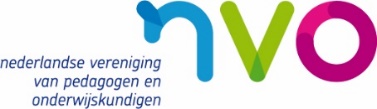 Webinar 'Hoezo!? Hoe beïnvloedt de organisatie het probleemgedrag getoond door mijn cliënten?' door drs. Vanessa Olivier-Pijpers op donderdagavond 8 oktober 2020 van 19.30-22.00uur.Programma:19.20-19.30			Toelaten Deelnemers Webinar19.30-20.30			Start20.30-20.40			Korte pauze 22.00				Einde BijeenkomstDoelgroep: OrthopedagogenInhoud:Hoe beïnvloedt de organisatie het probleemgedrag getoond door mijn cliënten? In het werk binnen de langdurige zorg krijgen medewerkers helaas met enige regelmaat te maken met cliënten die probleemgedrag tonen. Iemand toont probleemgedrag, omdat de context niet goed aansluit; mensen in die context begrijpen diegene verkeerd of overschatten hem of haar. Als we aan context denken, dan denken we vaak aan begeleiders of het begeleidersteam of aan familieleden. Maar er zijn nog veel meer professionals betrokken. Al die professionals horen bij een organisatie, die hun attitudes, acties en expertises beïnvloeden.
En organisaties worden weer beïnvloed, door bijvoorbeeld overheidsbeleid. En uiteindelijk heeft overheidsbeleid, organisatiecultuur en -visie en de mate van samenwerking in de teams weer invloed op het probleemgedrag welke cliënten tonen.Tijdens dit webinar wordt eerst besproken hoe de organisatiecontext van invloed kan zijn op probleemgedrag bij cliënten. Op basis van bevindingen uit literatuuronderzoek, interviews met professionals en familieleden, en focusgroepen worden verbanden gelegd tussen organisatiecontext en probleemgedrag. Van daaruit gaan we aan de slag met hoe deze verbanden in jouw eigen dagelijkse praktijk naar voren komen. En wat dit mogelijk kan betekenen voor de cliënten, waar jij verantwoordelijk voor bent.
De verschillende onderzoeksresultaten van de deelonderzoeken uit het promotie onderzoek worden gepresenteerd, om daar vervolgens zelf mee aan de slag te gaan.
In de presentatie zal veel aandacht zijn voor de brug van wetenschap naar praktijk.Docent:Vanessa Olivier-Pijpers is science practitioner bij het Centrum voor Consultatie en Expertise (CCE).
Sinds 2016 doet ze promotieonderzoek bij de Erasmus School of Health Policy and Management (ESHPM; voorheen iBMG) van de Erasmus Universiteit, Rotterdam. Ze is afgestudeerd bij Pedagogische Wetenschappen aan de Universiteit van Leiden en bij Zorgmanagement aan de Erasmus Universiteit. Voordat Vanessa ging werken als coördinator bij het CCE, was ze in verschillende functies binnen de verstandelijk gehandicaptenzorg en epilepsiezorg werkzaam. Op het moment is ze bezig rondom het thema ‘Organisatiecontext en probleemgedrag’ binnen CCE projecten evenals in haar promotie onderzoek.Kosten: €10 voor NVO-leden, €20 voor niet-leden. Plaats: Online Zoom Webinar.